38/2439/24Mineral Titles Act 2010Mineral Titles Act 2010NOTICE OF LAND CEASING TO BE A MINERAL TITLE AREANOTICE OF LAND CEASING TO BE A MINERAL TITLE AREATitle Type and Number:Extractive Mineral Permit 27863Area ceased on:13 February 2024Area:102.00 HectaresLocality:BYNOEName of Applicants(s)Holder(s):100% CECCON Suzanne Yoko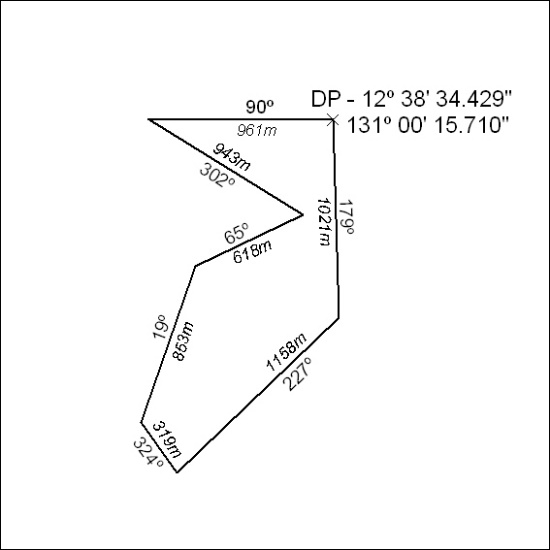 Mineral Titles Act 2010NOTICE OF LAND CEASING TO BE A MINERAL TITLE AREAMineral Titles Act 2010NOTICE OF LAND CEASING TO BE A MINERAL TITLE AREATitle Type and Number:Exploration Licence 28322Area Ceased on:08 February 2024Area:6 Blocks, 13.85 km²Locality:McFARLANEName of Applicant(s)/Holder(s):100% PRODIGY GOLD NL* [ACN. 009 127 020]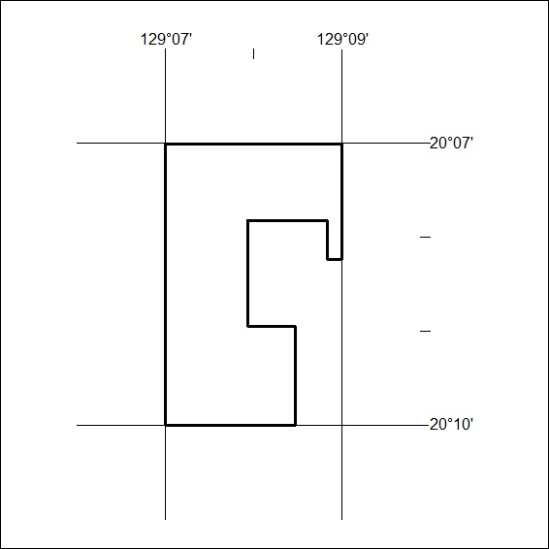 (Area now divided into Exploration Licence 33724 under  s101 – EL moratorium period does not apply)(Area now divided into Exploration Licence 33724 under  s101 – EL moratorium period does not apply)